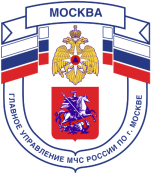 Главное управление МЧС России по г. Москве Управление по Новомосковскому и Троицкому АО2 региональный отдел надзорной деятельности и профилактической работы108841, г. Москва, г.о. Троицк, ул. пл. Верещагина д. 1 телефон: 8(495)840-99-70,E-mail: tinao2@gpn.moscow_____________________________________________________________________________ЭвакуацияПри эвакуации не допускай паникиОбеспечь беспрепятственный доступ к средствам пожаротушенияПри задымлении в коридоре: 1. Плотно закрыть дверь; 2. Занавесить ее мокрым одеялом; 3. Плотно закрыть окна, чтобы не создавалась тяга.Не храни под лестницами горючие материалыНе загромождай пути эвакуации. Двери должны открываться только по ходу эвакуации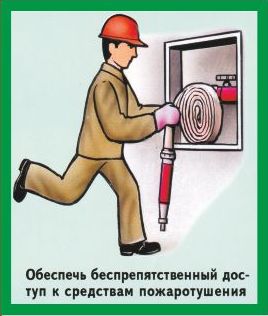 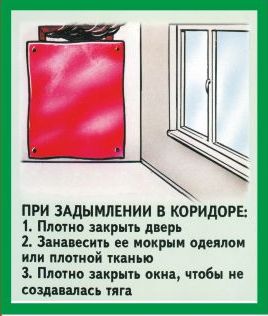 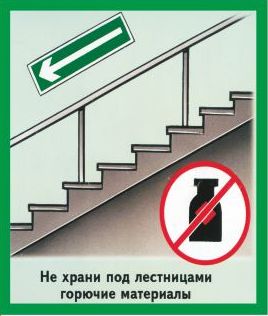 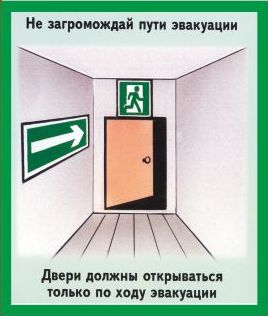 Телефон пожарной охраны – 101, 01 Единый телефон доверия ГУ МЧС России по г. Москве: +7(495) 637-22-22mchs.qov.ru – официальный интернет сайт МЧС России